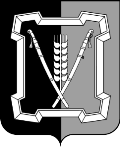 СОВЕТ КУРСКОГО МУНИЦИПАЛЬНОГО ОКРУГА СТАВРОПОЛЬСКОГО КРАЯРЕШЕНИЕ08 сентября 2022 г.                      ст-ца Курская	                                         № 427      О Внесении изменений в Порядок ведения реестра муниципальных служащих, замещающих должности муниципальной службы в органах местного самоуправления Курского муниципального округа Ставро-польского края, утвержденный решением совета Курского муниципального округа Ставропольского края от 22 июня 2022 г. № 408 В соответствии с Федеральным законом от 02 марта 2007 г. № 25-ФЗ «О муниципальной службе в Российской Федерации», распоряжением Губернатора Ставропольского края от 05 декабря 2001 г. № 898-р «О формировании и ведении реестра государственных служащих государственной службы и реестра муниципальных служащих муниципальной службы Ставропольского края», в целях организации учета прохождения муниципальной службы, совершенствования работы по подбору и расстановке кадров Совет Курского муниципального округа Ставропольского краяРЕШИЛ:1. Внести изменение в Порядок ведения реестра муниципальных служащих, замещающих должности муниципальной службы в органах местного самоуправления Курского муниципального округа Ставропольского края, утвержденный решением совета Курского муниципального округа Ставропольского края от 22 июня 2022 г. № 408, изложив абзац седьмой пункта 7 в новой редакции:«высшее (бакалавриат, специалитет, магистратура), среднее профессиональное, основное общее, среднее общее, дата окончания, номер диплома, наименование образовательной организации, специальность и квалификация по диплому, ученое звание, ученая степень);».2. Настоящее решение вступает в силу со дня его официального опубликования (обнародования).Председатель Совета Курскогомуниципального округа Ставропольского края                                             А.И.Вощанов                            Временно исполняющий полномочия главы Курского муниципального округа Ставропольского края, первый заместитель главы администрации                                           Курского муниципального округа Ставропольского края                                                                                  П.В.Бабичев                            